Fagutvalget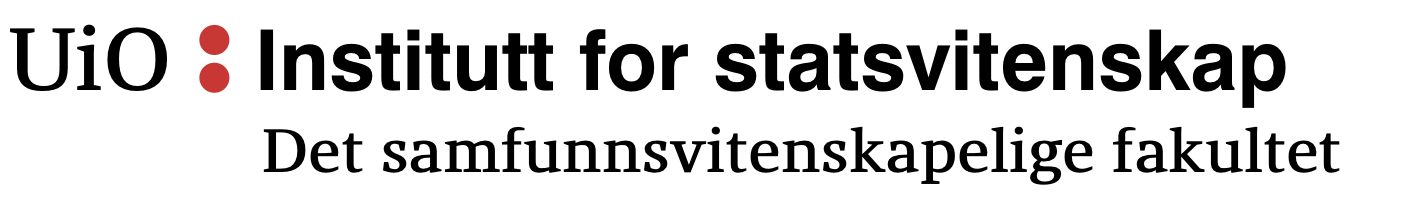 Institutt for statsvitenskapDet samfunnsvitenskapelige fakultetMøtereferat Til:		Fagutvalget ved Institutt for statsvitenskapDato: 		tirsdag 3. mars 2020Tid:		09:15 – 10:00Sted:		Rom 214, E. S. hus, Moltke Moes vei 31, Universitet i OsloOrdstyrer:	Janicke EckhoffReferent: 	Thomas TangenTilstede:	Henrik Vincent F. Vassal		Fravær:	Jens Kristian ØvstebøHermann Zimmermann				Mette SandstadJanicke EckhoffLinn-Kristine FørdeSigve Chrisander IversenThomas TangenV20/	Godkjenning av innkalling, dagsorden og referatDet har vært en feil i saksnummer de siste møtene. Fordi det forrige fagutvalg hadde sitt første møte i 2020, har det allerede blitt behandlet 9 saker dette saksåret, og sakssekvensnummeret for Fagutvalget ved ISV våren 2020 skal begynne på sak V20/10, ikke V20/01, jamfør referat fra 16. fagutvalgsmøte 24. januar 2020. Feilen er rettet opp i dagsorden og referat.Forslag om sakstillegg: Årsplan våren 2020.Godkjenning av innkalling, dagsorden med endringer og referat er enstemmig vedtatt.V20/	Orientering fra vervLeder v/ JanickeMøte med leder av studieturkomiteen. Positive tilbakemeldinger. Rapporten har kommet, men er noe mangelfull. Tenker å gjennomføre en spørreundersøkelse for deltakere. Det kan også være hensiktsmessig med en egen undersøkelse overfor studieturkomiteen. Sigve lager undersøkelser. Det var et overskudd fra turen, og komiteen har besluttet at overskuddet tilbakeføres.Klagen med vedlagte kommentarer fra Fagutvalget H19 har blitt videresendt til Instituttstyrets sekretær.Nestleder v/ Henrik VincentIkke tilstede.Sekretariat v/ ThomasIntet å orientere.Økonomi v/ MetteIkke tilstede.Kommunikasjon v/ HermannSkal legge ut et album fra studieturen.Ikke noe å orientere om tavle.Vært på orienteringsmøte om Åpen dagArrangementer v/ Linn-KristineIntet å orientere.Samfunnsvitenskapelig Studentutvalg (SVSU) v/ Jens KristianIkke tilstede.Instituttstyret v/ Janicke & Henrik VincentIntet å orientere.Programrådet v/ Sigve & Mette Intet å orientere.V20/18	InnkallingsordenThomas redegjør:Det er diskutert mellom leder og sekretær om når innkallinger og dagsordener skal utstedes. Vedtektene fastsetter at innkalling skal skje minst to dager i forkant av møtet, mens dagsorden skal utstedes minst én dag i forkant av møtet. I tillegg regnes kun arbeidsdager som dager, og innkalling må derfor vedtektsmessig komme på fredagen før møtet. Det som er diskutert er om innkalling og dagsorden skal komme tidligere enn det gitt at møtetiden er kortere. Forslaget som foreligger er at første innkalling kommer på onsdagen uken før, og andre innkalling og dagsorden kommer fredagen uken før. Da har utvalgets representanter mulighet til å forberede seg over helgen. Hermann: Ikke noe behov for en tidligere saksfrist. Janicke: Hvis det er betente saker som kommer opp, har man bedre tid til forberedelse. Henrik Vincent: Kommer til å resultere i færre dagsordensaker og flere eventuelle saker, noe som er en uheldig situasjon. Første innkalling kommer på fire dager før møtet finner sted, og andre innkalling kommer på én dag før møtet finner sted. V20/19	Nøkkelkortordning for Machiavelli-kontoretHenrik Vincent redegjør:Under forrige fagutvalgsperiode ble det gjort hærverk på Machiavelli-kontoret.Man må stramme inn nøkkelkortadgangen.Nestleder kan legge frem et forslag om hvem som skal ha tilgang til kontoret ved neste møte.Janicke: Bra hvis nestleder legger frem forslag.Hermann: Er det hensiktsmessig at tidligere økonomiansvarlig fortsatt har tilgang til kontoret?Henrik Vincent: DMS har uttrykt misnøye over tidligere økonomiansvarligs bruk av Machiavelli-kontoret.Henrik Vincent: Det er også andre personer som ikke er en del av DMS som også bør ha tilgang til kontoret. Da kan man se på ordninger der DMS kan få noe igjen for det, eksempelvis kanner med kaffe.Janicke: God idé.Thomas: Det kan være lurt at arrangementsansvarlig har tilgangHenrik Vincent: Det kan være greit hvis hele Fagutvalget ved ISV har tilgang.Hermann: Det kan også være greit å ha tilgang til kvitteringsskildringer. o Janicke: Mette ønsker også en ny ordning.Nestleder utarbeider forslag til førstkommende fagutvalgsmøte 10. mars 2020.V20/20	AktualitetssymposietHenrik Vincent redegjør. Sigve: Vil se en debatt mellom Moxnes og Listhaug.Henrik Vincent: Kan arrangere noe i samarbeid med Machiavelli. Janicke: Kommunikasjonsansvarlig bør delta på sosiale medier-kurs. V20/21-A	Åpen dagHermann redegjør:På stand er det viktig å tilkalle hjelp dersom det personer som opptrer på enukomfortabel måte istedenfor å gjøre noe selv.Dersom noen besvimer skal man tilkalle hjelp og skjerme.Elevene er yngre enn studentene.Ha oversikt over foredrag, når og hvor de er.IKKE SNAKK OM OSLOMET.Spille på interesser.Veilede ikke rådgi.Janicke: Mangler fortsatt personer fra 14:00-15:00. Kan bruke noen utenfor foreningene som kan engasjeres som Dimana eller Lars.V20/21-B	ÅrshjulJanicke redegjør:Kakedager går ikke opp.Møtet er hevet 10:15.Referattilføyelser [2020-03-02] RT-V20/17 orientering under økonomi v/ Mette:Studietur er vel gjennomført, i alle fall fra min side (penger tilbakebetalt til deltakere!).Søknad om penger fra instituttet måtte Barzan gjøre pga. nytt system (til tross for at jeg gjorde alt arbeidet som krevdes av det gamle systemetL) som krever at man er reg. i Brønnøysund (treige).Pengene har ikke kommet inn enda, men har nå alle sparepenger på Danske Bank-konto, så kan betale tilbake enn så lenge. Om ikke pengene kommer i løpet av de neste dagene må jeg ta kontakt med instituttet for å høre hva som skjer.Pønsker ut et nytt system for levering av refusjonssøknad (som nå er via kjelleren), siden jeg fortsatt ikke har tilgang nede.Med vennlig hilsen,Janicke Eckhoff			Thomas TangenLeder 					SekretærFagutvalget for ISV 			Fagutvalget for ISV